Part Number BF30 / ORANGE RETRO-FIT CONNECTORBF30 - 30 Amp 125V ORANGE CONNNECTOR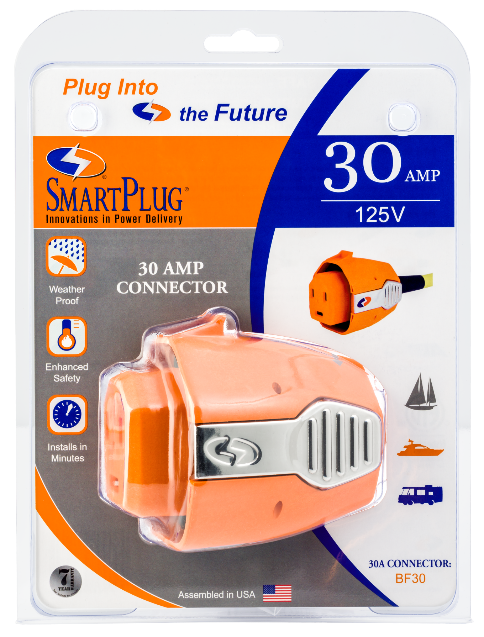 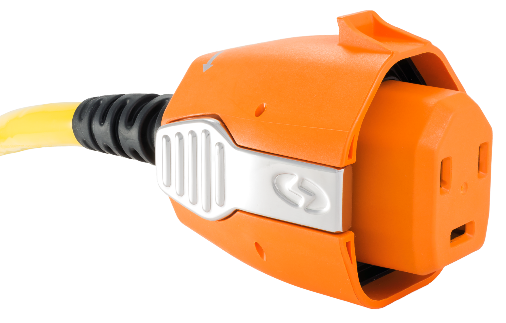 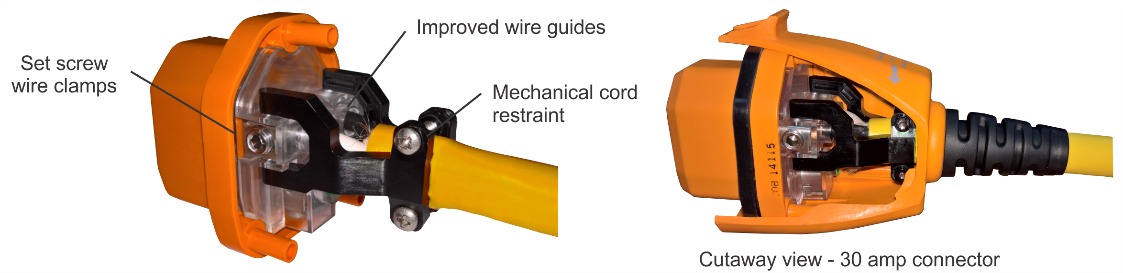 